Rationale or Comment:Ensure driver inspects load prior to departure and every 100 miles or every 3 hours thereafter.When loading trailer always maintain 3 points contact while on trailer.End of DocumentDisclaimerThis document is written as a general guideline. MIA+BSI and its Member companies have neither liability nor can they be responsible to any person or entity for any misunderstanding, misuses, or misapplication that would cause loss or damage of any kind, including loss of rights, material, or personal injury, or alleged to be caused directly or indirectly by the information contained in this document.  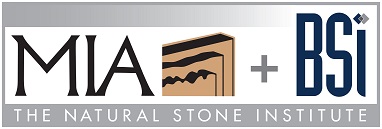 Your company nameWorkplace Safety AssessmentJob Hazard Analysis (JHA)   Your company nameWorkplace Safety AssessmentJob Hazard Analysis (JHA)   Your company nameWorkplace Safety AssessmentJob Hazard Analysis (JHA)   Your company nameWorkplace Safety AssessmentJob Hazard Analysis (JHA)   Your logo hereDocument Control #:Stone-JHA-012Stone-JHA-012Stone-JHA-012Revision Date:mm/dd/yyyyDocument Title:Job Hazard Analysis (JHA)Job Hazard Analysis (JHA)Job Hazard Analysis (JHA)Issue #:1.0Department:WarehousingWarehousingWarehousingFrequency:AnnuallyPersonal Protective Equipment Required:Safety glasses, safety shoes, safety vest, hard hat, glovesSafety glasses, safety shoes, safety vest, hard hat, glovesSafety glasses, safety shoes, safety vest, hard hat, glovesCompleted by:Name of Company Representative HereLoading Truck with A-FrameLoading Truck with A-FrameLoading Truck with A-FrameLoading Truck with A-FrameLoading Truck with A-FrameLoading Truck with A-FrameTask DescriptionTask DescriptionHazardControlControlControlWeather ConditionsWeather ConditionsSlippery SurfacesEnsure walking surface of truck/trailer is acceptable, remove any debris Ensure walking surface of truck/trailer is acceptable, remove any debris Ensure walking surface of truck/trailer is acceptable, remove any debris Trailer ConditionTrailer ConditionPoor FlooringEnsure trailer floor is free of tripping hazards, holes, etc.Ensure trailer floor is free of tripping hazards, holes, etc.Ensure trailer floor is free of tripping hazards, holes, etc.Slab SeparationSlab SeparationPossible pinch point for hands and strains to musclesEmployee use of crow bar or similar device to install block (wedge). Keep hands from material while inserting wedgeFall shadow training given at safety meetingsEmployee use of crow bar or similar device to install block (wedge). Keep hands from material while inserting wedgeFall shadow training given at safety meetingsEmployee use of crow bar or similar device to install block (wedge). Keep hands from material while inserting wedgeFall shadow training given at safety meetingsPlacing load on truck mounted A-FramePlacing load on truck mounted A-FrameOverloading of vehicleAlways know lifting capacity of vehicle and weight of load.Never overload vehicle.Always know lifting capacity of vehicle and weight of load.Never overload vehicle.Always know lifting capacity of vehicle and weight of load.Never overload vehicle.Placing load on truck mounted A-FramePlacing load on truck mounted A-FramePoor placement of loadAlways have spotter on the ground and on the truckVerify A-frame is securely attached to truckVerify the bottom of the slabs are in contact with both legs of A-frameLoad tallest slab first (descending height)Always have spotter on the ground and on the truckVerify A-frame is securely attached to truckVerify the bottom of the slabs are in contact with both legs of A-frameLoad tallest slab first (descending height)Always have spotter on the ground and on the truckVerify A-frame is securely attached to truckVerify the bottom of the slabs are in contact with both legs of A-frameLoad tallest slab first (descending height)Placing load on truck mounted A-FramePlacing load on truck mounted A-FrameSpotter stuck by load or caught betweenSpotters and driver must always be within line of sightSpotters keep an arm’s length away from moving / lifted slabsSpotters and driver must always be within line of sightSpotters keep an arm’s length away from moving / lifted slabsSpotters and driver must always be within line of sightSpotters keep an arm’s length away from moving / lifted slabsPlacing load on truck mounted A-FramePlacing load on truck mounted A-FrameBroken or damaged slabsAlways stack slabs face-to-face and back-to-back – tallest to shortest Spotter guide slabs into place and instructs driver on setting slabs downAlways stack slabs face-to-face and back-to-back – tallest to shortest Spotter guide slabs into place and instructs driver on setting slabs downAlways stack slabs face-to-face and back-to-back – tallest to shortest Spotter guide slabs into place and instructs driver on setting slabs downSecuring loadSecuring loadTipping or moving loadsUse belly straps to secure slabs to each other firstStrap slabs securely to A-FrameFasten slabs and A-Frame to truckUse 4” (or larger) straps that originate at the rail of truck, go over slabs and A-Frame and terminate straps at opposite side railPlace straps next to uprights of A-FrameLoad slabs in descending height, tallest slabs are always to be loaded firstA-Frame is loaded with equal weight on both sides, never overload a sideUse belly straps to secure slabs to each other firstStrap slabs securely to A-FrameFasten slabs and A-Frame to truckUse 4” (or larger) straps that originate at the rail of truck, go over slabs and A-Frame and terminate straps at opposite side railPlace straps next to uprights of A-FrameLoad slabs in descending height, tallest slabs are always to be loaded firstA-Frame is loaded with equal weight on both sides, never overload a sideUse belly straps to secure slabs to each other firstStrap slabs securely to A-FrameFasten slabs and A-Frame to truckUse 4” (or larger) straps that originate at the rail of truck, go over slabs and A-Frame and terminate straps at opposite side railPlace straps next to uprights of A-FrameLoad slabs in descending height, tallest slabs are always to be loaded firstA-Frame is loaded with equal weight on both sides, never overload a side